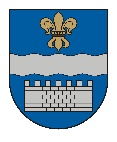 DAUGAVPILS VALSTSPILSĒTAS PAŠVALDĪBAS DOMEK. Valdemāra iela 1, Daugavpils, LV-5401, tālr. 65404344, 65404399, 65404321e-pasts: info@daugavpils.lv   www.daugavpils.lvDaugavpilīSOCIĀLO JAUTĀJUMU KOMITEJAS SĒDES  PROTOKOLSDaugavpilī2023.gada 11.maijā                   	                                                                                 Nr.8Sēde notiek: Domes sēžu zālē Sēdes gaitu fiksē audioierakstāSēde sasaukta: plkst.13:00Sēde atklāta: plkst.13:00Sēdi vada:                                 Sociālo jautājumu komitejas priekšsēdētāja N.KožanovaSēdē piedalās:Komitejas locekļi:            P.Dzalbe, A.Gržibovskis, V.Sporāne-Hudojana, J.Lāčplēsis A.VasiļjevsPašvaldības administrācijas darbinieki:                                   M.Dimitrijeva, Ž.KobzevaPašvaldības iestāžu darbinieki:    M.GerasimovaSēde nepiedalās:                         L.Jankovska  ( komandējumā) Darba kārtība:                           1.  Par grozījumiem Daugavpils valstspilsētas pašvaldības iestādes “Sociālais dienests” nolikumā.2. Par Daugavpils valstspilsētas pašvaldības domes 2023.gada __.__________ saistošo noteikumu Nr.___ "Par maznodrošinātas mājsaimniecības ienākumu slieksni” apstiprināšanu.Sociālo jautājumu komitejas priekšsēdētāja N.Kožanova ziņo, darba kārtībā ir iekļauts papildjautājums “Par līdzfinansējuma piešķiršanu biedrībai “Latvijas Nedzirdīgo savienība” Daugavpils reģionālā biedrība (struktūrvienība) no pamatbudžeta apakšprogrammas „Sabiedrisko organizāciju atbalsta fonds”.Deputātiem nav iebildumu.1.Par grozījumiem Daugavpils valstspilsētas pašvaldības iestādes “Sociālais dienests” nolikumā.Par darba kārtības pirmo jautājumu ziņo Daugavpils valstspilsētas pašvaldības iestādes “Sociālais dienests” vadītāja M.Gerasimova un lūdz izskatīt lēmuma projektu “Par grozījumiem Daugavpils valstspilsētas pašvaldības iestādes “Sociālais dienests” nolikumā”. A.Gržibovskis piebilst un jautā, noteikumi ir tehniski, kāpēc tie stājas spēkā no 1.jūlija?M.Gerasimova atbild, jo ar 1.jūliju Sociālais dienests pārņems pansionātu un tāpēc mainīsies nosaukums.N.Kožanova aicina deputātus balsot par lēmuma projekta atbalstu un virzīt izskatīšanai Daugavpils valstspilsētas pašvaldības domes sēdē.Atklāti balsojot, “par”– 6 ( P.Dzalbe, A.Gržibovskis, N.Kožanova, J.Lāčplēsis, V.Sporāne – Hudojana, A.Vasiļjevs) „pret” – nav, „atturas” – nav, Sociālo jautājumu komiteja nolemj: atbalstīt lēmuma projektu “Par grozījumiem Daugavpils valstspilsētas pašvaldības iestādes “Sociālais dienests” nolikumā” un virzīt izskatīšanai Daugavpils valstspilsētas pašvaldības domes sēdē.Jautājuma ziņotājs Daugavpils valstspilsētas pašvaldības domes sēdē noteikts Sociālo jautājumu komitejas sēdes loceklis A.Gržibovskis.2.Par Daugavpils valstspilsētas pašvaldības domes 2023.gada __.__________ saistošo noteikumu Nr.___ "Par maznodrošinātas mājsaimniecības ienākumu slieksni” apstiprināšanu.Par darba kārtības otro jautājumu ziņo Daugavpils valstspilsētas pašvaldības iestādes “Sociālais dienests” vadītāja M.Gerasimova un lūdz izskatīt lēmuma projektu “Par Daugavpils valstspilsētas pašvaldības domes 2023.gada __.__________ saistošo noteikumu Nr.___ "Par maznodrošinātas mājsaimniecības ienākumu slieksni” apstiprināšanu”. M.Gerasimova informē, Saeima 08.03.2023. pieņēma Grozījumus likumā "Par sociālo drošību", kas stāsies spēkā 01.07.2023., kas paredz, ka minimālais ienākumu slieksnis nav zemāks par 20 procentiem no mediānas. Ar 01.07.2023. Sociālo pakalpojumu un sociālās palīdzības likuma 33.panta ceturtā daļa paredz, ka pašvaldība ir tiesīga noteikt maznodrošinātas mājsaimniecības ienākumu slieksni ne augstāku par 80 procentiem no ienākumu mediānas, bet ne zemāku par trūcīgas mājsaimniecības ienākumu slieksni. Bija izveidota darba grupa un tika izteikts priekšlikums.A.Gržibovskis jautā, kāda summa tā ir naudas izteiksmē?M.Gerasimova atbild, 501 euro uz pirmo personu un uz visiem pārējiem 3514 euro.A.Gržibovskis jautā, kāda starpība starp iepriekšējo un šo naudas izteiksmē?M.Gerasimova atbild, uz šo dienu uz pirmo personu ir 436 euro, bet būs 501 euro.A.Gržibovskis jautā, cik personas varēs pretendēt uz Sociālā dienesta pabalstu sakarā ar paaugstinājumu?M.Gerasimova atbild, uzreiz nevar pateikt, jo tas nav prognozējami, bet personas, kuras pagājušajā gadā indeksācijas laikā zaudēja statusu varēs to saņemt.A.Gržibovskis jautā, vai šī gada budžetā no jūlija līdz decembrim pietiks iekšējo finanšu resursu priekš tā, lai nodrošinātu palīdzību cilvēkiem.M.Gerasimova, norāda, ka nevar atbildēt, jo ar 1.07.2023. likumos stāsies spēkā ļoti daudz izmaiņu. A.Gržibovskis piebilst, būtu labi kaut prognozējami vai relatīvi zināt.M.Gerasimova atzīmē, personas, kuras bija maznodrošinātas varēs palikt trūcīgas, bet personas, kuras nevarēja saņemt statusu varēs dabūt statusu.A.Gržibovskis uzskata, ka līdz jūlijam to vajadzētu modelēt, varbūt būs nepieciešami budžeta grozījumi vai apropriācijas pārdale no viena budžeta koda uz citu.M.Gerasimova skaidro, ja notiks, tad tas būs gada beigās.J.Lāčplēsis jautā, vai visi pensionāri, kuriem līdz pensiju indeksācijai bija maznodrošināto personu statuss pēc šīs indeksācijas arī šo statusu dabūs?M.Gerasimova atbild, jā, protams.J.Lāčplēsis vērš uzmanību, 436 euro + 23% ir nedaudz vairāk nekā 501 euro.M.Gerasimova nesaprot teikto.J.Lāčplēsis skaidro.M.Gerasimova piebilst, ienākumi tiks skatīti par pēdējiem trim mēnešiem.Debates ( J.Lāčplēsis, N.Kožanova, M.Gerasimova).J.Lāčplēsis piedāvā, atgriezties pie problēmas, pensionārus, kuri zaudēs veselības pabalstu, aizsargāt un dot iespēju saņemt pabalstu.Debates ( N.Kožanova, J.Lāčplēsis, P.Dzalbe).N.Kožanova aicina deputātus balsot par lēmuma projekta atbalstu un virzīt izskatīšanai  Finanšu komitejas sēdē un Daugavpils valstspilsētas pašvaldības domes sēdē.Atklāti balsojot, “par”– 6 ( P.Dzalbe, A.Gržibovskis, N.Kožanova, J.Lāčplēsis, V.Sporāne – Hudojana, A.Vasiļjevs) „pret” – nav, „atturas” – nav, Sociālo jautājumu komiteja nolemj: atbalstīt lēmuma projektu “Par Daugavpils valstspilsētas pašvaldības domes 2023.gada __.__________ saistošo noteikumu Nr.___ "Par maznodrošinātas mājsaimniecības ienākumu slieksni” apstiprināšanu” un virzīt izskatīšanai Finanšu komitejas sēdē un  Daugavpils valstspilsētas pašvaldības domes sēdē.Jautājuma ziņotājs Daugavpils valstspilsētas pašvaldības domes sēdē noteikts Sociālo jautājumu komitejas priekšsēdētāja  N.Kožanova.3.Par līdzfinansējuma piešķiršanu biedrībai “Latvijas Nedzirdīgo savienība” Daugavpils reģionālā biedrība (struktūrvienība) no pamatbudžeta apakšprogrammas „Sabiedrisko organizāciju atbalsta fonds”.Par darba kārtības papildjautājumu ziņo Daugavpils valstspilsētas pašvaldības Centrālās pārvaldes Administratīvā departamenta vadītāja Ž.Kobzeva un lūdz izskatīt lēmuma projektu “Par līdzfinansējuma piešķiršanu biedrībai “Latvijas Nedzirdīgo savienība” Daugavpils reģionālā biedrība (struktūrvienība) no pamatbudžeta apakšprogrammas „Sabiedrisko organizāciju atbalsta fonds””. N.Kožanova aicina deputātus balsot par lēmuma projekta atbalstu un virzīt izskatīšanai  Finanšu komitejas sēdē un Daugavpils valstspilsētas pašvaldības domes sēdē.Atklāti balsojot, “par”– 6 ( P.Dzalbe, A.Gržibovskis, N.Kožanova, J.Lāčplēsis, V.Sporāne – Hudojana, A.Vasiļjevs) „pret” – nav, „atturas” – nav, Sociālo jautājumu komiteja nolemj: atbalstīt lēmuma projektu “Par līdzfinansējuma piešķiršanu biedrībai “Latvijas Nedzirdīgo savienība” Daugavpils reģionālā biedrība (struktūrvienība) no pamatbudžeta apakšprogrammas „Sabiedrisko organizāciju atbalsta fonds”” un virzīt izskatīšanai Finanšu komitejas sēdē un  Daugavpils valstspilsētas pašvaldības domes sēdē.Jautājuma ziņotājs Daugavpils valstspilsētas pašvaldības domes sēdē noteikts Sociālo jautājumu komitejas priekšsēdētājas vietnieks  A.Vasiļjevs.Sēde slēgta plkst. 13:15Sociālo jautājumukomitejas priekšsēdētāja	          (personiskais paraksts)                          N.KožanovaProtokoliste 				(personiskais paraksts)                        V.Pavloviča